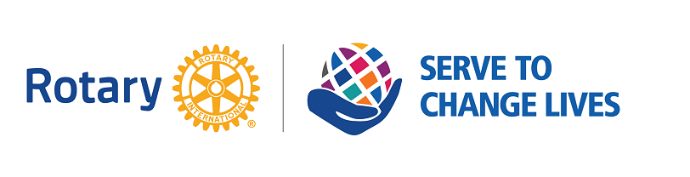 		       Hanover Rotary Club Minutes9/8/21 Weekly MeetingBrenda called the meeting to order at 6:50 PM.  Blessing:  BrendaPledge:  PennyAttending Members:  Brenda, David Creasy, Rickey Aimee, Ken, Mike, Judson, Holly, Penny, Robert, Janice, Michelle, Rachel and Mike Swinford, Ed Via, Harvey,Honorary Rotarian:  NoneVisiting Rotarians:  NoneGuests: Herb Teachey from James River Club, Speaker Major General Timothy P Williams, and his wife CherylSergeant-at-Arms Report:  16 dedicated Rotarians are present. Mike gave a joke.Happy Bucks: Holly is happy that her kids are back at school, Kindergarten and Seventh grade and also happy to see her friends Tim & CherylBrenda had her 31st anniversary on Sunday.Janice’s niece passed away in child birthMike Swinford went for his physical and when he was in the elevator, the phone rang and answered itself after one ring. The voice said “we’ve been trying to reach about your car warranty”!Aimee was able to go to LA on a direct flight from JetBlue and was able to get there and back for a business meeting within 24 hours.Rotary Minute: Ken gave a Rotary Minute about serving children around the Rotary world, and we chatted about how our club serves the local children in our local community..Announcements:9/15 – Linwood Thomas, Director, Hanover County Economic Development9/22 – Packing bags for Teachers9/29 – Tamera Wilkins Harris, Richmond Regional TourismDistrict Conference – Oct 15-17 at Marriott Downtown RichmondReminder that the School Supplies can be delivered next week James River Club is holding a Clay Shooting Tournament on Oct 12. They are raffling off two guns: Benelli Montefeltro, 12-guage, semi-automatic, sporting shotgun and Henry Golden Boy Silver, 22-caliber, octagonal barrel rifle. The raffle tickets are $25, but you don’t need to take the gun, they will give you the value of the gun instead. Registration is now open. Click here for more infoProgram:Major General Timothy Williams is the Adjutant General of the Virginia National Guard…so was George Washington in 1753!Founded in Virginia May 16, 1607, the Virginia National Guard is a community-based organization. The National Guard is a division of the US Army & Air Force: Regular, National Guard and Reserve. Half of the Army and Air Force combat power resides in the National Guard.  Virginia has a dual status Mission – they have a dual responsibility to Virginia and the US. They are called often for both Domestic response and Warfighting.There are 7,210 soldiers in the VA Army National Guard and 1,300 Airmen in the Air National Guard, with 300 volunteers and 300 Federal and state civilian personnel.They bring $275 million annual income to with $1.6 billion in facilities VirginiaThey train to fight the nations war but their equipment and troops can be mobilized to respond to domestic needs.Every state in the National Guard is partnered with a nation across the world. VNG is partnered with Tajikistan which borders Afghanistan so has become very important to the US. There are troops stationed there.The National Guard answers to the Governor of Virginia and Secretary of Veterans and Defenses Affairs and the President of the United States and Secretary of Defense when serving the country.There are 44 armories in 40 communities across VirginiaAbout 600 VNG Soldiers and Airmen and VA Defense Force personnel supported testing and vaccination COVID operations and about 2400 supported DC law enforcement after the Jan 6 insurrection. They are now supporting Operation Allies Welcome at Fort Pickett, Afghan refugees – about 9000 on the groundIn 2032, their airport is being reused. But there are black hawk helicopters located there and they will lose them as there will be no place to house them. They are the only helicopters can perform search and rescues and protect the people.Check out their website at https://va.ng.milAfter Judson led the Club in the 4-Way test, Brenda adjourned the meeting at 7:41 p.m.									Michelle Nelms	